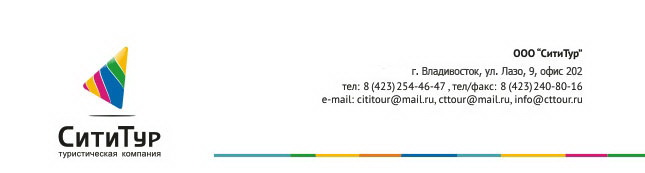 Опросный лист для оформления PRO-VISA на КипрФ И О ____________________________________________________________________________________ Дата рождения _____________________________________________________________________________  Гражданство ______________________прежнее гражданство(если применимо)_______________________   Телефон (сотовый, домашний) _______________________________________________________________Электронная почта для получения про-визы____________________________________________________Место работы  (название) ___________________________________________________________________Полный адрес организации и телефон _________________________________________________________Занимаемая должность ______________________________________________________________________ФИО матери_______________________________________________________________________________ФИО отца_________________________________________________________________________________Адрес проживания на Кипре _________________________________________________________________Планируемая дата въезда на Кипр_____________________________________________________________Планируемый срок пребывания на Кипре______________________________________________________Были ли у вас нарушения визового режима или депортации в любых странах (если да, укажите)__________________________________________________________________________________Заявляю, что настоящий опросный лист заполнен мною добросовестно, правильно и полностью. Понимаю, что на основании именно этих данных будет заполнена консульская анкета на про-визу на Кипр.Я предупрежден, что туркомпания не несет ответственность и не возвращает денежные средства в случае задержки оформления про-визы, а также в случае отказа в выдаче про-визы со стороны консульств и других организаций.В случае задержки оформления про-визы или отказа в выдаче про-визы туркомпания не принимает претензий относительно неиспользованных билетов, неиспользованных броней гостиниц, срыва сроков поездки, деловых и личных встреч. Особенности получения про-визы на Кипр:*В течение 2 рабочих дней  Вы получаете на свой почтовый адрес про-визу;*Полученный документ необходимо распечатать и предъявить при прохождении регистрации на авиарейс;*Сроки действия про-визы означают период времени, в течение которого Вы можете совершить въезд на территорию Республики Кипр;*Сохраняйте про-визу до окончания поездки.ВАЖНО! Паспорт заявителя должен быть действителен не менее 6 месяцев  с момента подачи заявления.Подпись _______________/_____________________________________________/Дата  «____»________________20__г.